Collège Edmée Varin  Mathématiques 3ème			Confinement du mardi 7/09 au vendredi 17/09 Rappel des cours de 5ème et 4ème :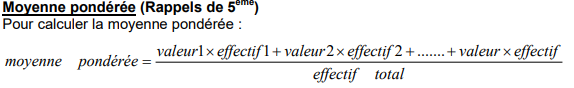 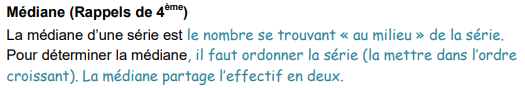 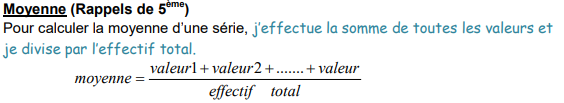 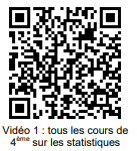 Etendue L’étendue d’une série est la différence entre la plus grande et la plus petite valeur de la sérieExercice 1Calculer la moyenne et la médiane de chacune des séries ci-dessous :a) 14 ; 12 ; 6 ; 8b) 2,5 ; 5 ; 5,4 ; 4,5 ; 3,6c) 4 ; 4 ; 4 ; 5 ; 5Exercice 2Un club sportif a organisé une course d’orientation pour tous ses adhérents. Le tableau ci-dessous donne le temps moyen par catégorie.Combien y avait-il de participants au total ?Pour calculer le temps moyen par participant, Romain fait le calcul suivant :  	A-t-il raison ?	Si non, quel est le temps moyen par participant. On arrondira le résultat à l’unité.Exercice 3Dans une classe, on relève le nombre de sports pratiqués par les élèves.Calcule le nombre moyen de sports pratiqués par les élèves de cette classe.Exercice 4 (DNB 2013)Lors d’un contrôle, une classe de 3ème a obtenu les notes suivantes :8 ; 7 ; 8 ; 4 ; 13 ; 13 ; 13 ; 10 ; 4 ; 17 ; 18 ; 4 ; 13 ; 11 ; 9 ; 15 ; 5 ; 7 ; 11 ; 18 ; 6 ; 9 ; 2 ; 19 ; 12 ; 12 ; 6 ; 15Compléter le tableau suivant en rangeant les notes par ordre croissant :Quel est l’effectif de cette classe ?Quelles sont la moyenne et la médiane des notes de cette classe ? Arrondir à 0,1 près.Exercice 5Une entreprise comporte sept salariés.Les salaires mensuels nets des cinq employés sont : 1 200 € ; 1 300 € ; 1 300 € ; 1 500 € ; 1 200 €Calculer les salaires moyen et médian des employés.Les salaires mensuels nets du directeur commercial et du directeur régional sont respectivement de 7 800€ et 11 000 €.Calculer les salaires moyen et médian des sept membres de l’entreprise. Que remarque-t-on ?Exercice 6Le tableau ci-dessous indique la fréquentation quotidienne lors d’un vide-grenier :Quel est le nombre moyen de visiteurs, par jour, pendant la durée de la brocante ?Quel est le pourcentage de personnes venues le dimanche ?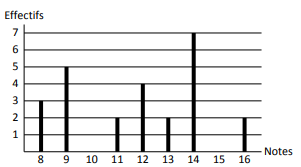 Exercice 7Voici le diagramme en bâtons représentant la répartition des notes obtenues à un contrôle de mathématiques par une classe de 3ème.Calculer la moyenne de la classe à ce devoir.Calculer le pourcentage d’élèves ayant obtenu une note  supérieure à 10.CatégorieTemps moyen (en min)EffectifMinimes18325Cadets17143Juniors16637Nombre de sports pratiqués01234Effectif291142Note245Effectif13JoursvendredisamedidimanchelundiNombre de personnes7701 9259 0093 080